	   ҠАРАР                                                                       РЕШЕНИЕ       20 апрель  2022 й.                         № 261	               20 апреля  2022 г.О  деятельности  Совета  сельского  поселения Улу-Телякский  сельсовет  муниципального  района  Иглинский  район Республики Башкортостан за  2021 год 	Заслушав  и  обсудив  информационный доклад «О  деятельности     Совета  сельского  поселения  Улу-Телякский  сельсовет  муниципального  района  Иглинский  район  за  2021  год», Совет сельского поселения  Улу-Телякский сельсовет муниципального района   Иглинский  район Республики Башкортостан решил:1. Информацию  о  деятельности  Совета  сельского  поселения Улу-Телякский  сельсовет  муниципального района Иглинский район Республики Башкортостан  за 2021  году принять к сведению.	2. Депутатскому  корпусу   Совета сельского поселения Улу-Телякский  сельсовет  муниципального района Иглинский район Республики Башкортостан  необходимо  довести  до населения  информацию  о деятельности     Совета   сельского  поселения Улу-Телякский  сельсовет за  2021  год.  	3. Депутатскому корпусу учесть и  включить  в  план    работы  на  2022год, высказанные  предложения  и  замечания.4. Контроль  за  выполнением   данного  решения  возложить на постоянную комиссию по   социально-гуманитарным  вопросам Совета сельского  поселения Улу-Телякский  сельсовет муниципального района Иглинский район Республики Башкортостан( председатель - Жирнов В.Н.).                                                                                                                                                                                                                                        Глава  сельского  поселения 						                      Р.Р.ЧингизовИнформацияпредседателя Совета  сельского  поселения Улу-Телякский  сельсовет Р.Р.Чингизова о  деятельности Совета сельского  поселения Улу-Телякский  сельсовет муниципального района Иглинский район Республики Башкортостан	В  соответствии с Уставом  сельского  поселения Улу-Телякский  сельсовет муниципального района Иглинский район Республики Башкортостан в настоящее  время  в Совете сельского  поселения Улу-Телякский  сельсовет действующих  10 депутатов. Состав  депутатов  не  изменялся  с  сентября 2019  года.	Сегодня  мы  подводим  итоги деятельности Совета  сельского поселения Улу-Телякский  сельсовет за 2021 год.	В 2021 году Советом сельского поселения Улу-Телякский  сельсовет проведено  8 заседаний Совета, в них  принимали  активное  участие  глава  сельского  поселения Улу-Телякский  сельсовет и  специалисты  администрации  сельского  поселения. Депутатами  утверждено 55 решений, из них 4 решения- нормативно-правового характера, 3 решений о внесении изменений и дополнений в ранее  утвержденные  решения,  2 решения об отмене ранее   принятых  решений, как не  соответствующих  федеральному  и  республиканскому  законодательству, что характеризует нормативно-правовую базу Совета как относительно стабильную.	Среди полномочий  представительного органа особую часть составляют исключительные  полномочия Совета. В соответствии с  ними в 2021 году вносились изменения и дополнения в Устав сельского  поселения Улу-Телякский сельсовет, ежеквартально обсуждался ход исполнения бюджета  сельского  поселения, был утвержден отчет об исполнении  бюджета  сельского  поселения.	В  течении  2021  года  вносились  изменения в следующие нормативно-правовые  акты:	-  в решение Совета сельского поселения Улу-Телякский сельсовет муниципального района Иглинский Республики Башкортостан от 20 ноября 2019года № 35  «Об установлении земельного налога на территории сельского поселения Улу-Телякский сельсовет муниципального района Иглинский район Республики Башкортостан»;	- в решение Совета сельского поселения Улу-Телякский сельсовет муниципального района Иглинский район Республики Башкортостан от 27 мая 2019года № 427 «Об утверждении Положения о конкурсе на замещение вакантной должности муниципальной службы в Администрации сельского поселения Улу-Телякский сельсовет муниципального района Иглинский район Республики Башкортостан»;	-в решения Совета сельского поселения  Улу-Телякский сельсовет муниципального района Иглинский район Республики Башкортостан от 09 октября 2020г. №120 «Об утверждении Правил благоустройства территории сельского  поселения  Улу-Телякский сельсовет муниципального района Иглинский  район  Республики Башкортостан.	В  декабре 2021  года утвержден бюджет   сельского  поселения  Улу-Телякский  сельсовет муниципального района Иглинский район  Республики  Башкортостан  на 2022 год и на плановый период 2023  и 2024 годов.	За  отчетный  период Советом  проведено 5  публичных  слушаний:-	-по проекту отчета об исполнении бюджета сельского поселения Улу-Телякский сельсовет муниципального района Иглинский район Республики Башкортостан за  2020год, по проекту бюджета   сельского  поселения  Улу-Телякский сельсовет муниципального  района  Иглинский район  Республики  Башкортостан  на 2022 год  и  на  плановый  период 2023 и 2024 годов, по проекту    внесения изменений в решение Совета сельского поселения  Улу-Телякский сельсовет муниципального района Иглинский район Республики Башкортостан от 09 октября 2020г. №120 «Об утверждении Правил благоустройства территории сельского  поселения   Улу-Телякский сельсовет муниципального района Иглинский  район  Республики Башкортостан, по  проекту   предоставления разрешения на   отклонения от предельных параметров разрешенного строительства, реконструкции объектов капитального строительства, по проекту  решения «О внесении  изменений  и  дополнений в Устав сельского поселения Улу-Телякский сельсовет муниципального района Иглинский район  Республики Башкортостан».	Велась тесная  работа с Государственным комитетом Республики Башкортостан по делам юстиции. Принимаемые Советом нормативно-правовые  акты систематизировались и своевременно направлялись в Комитет для включения в федеральный регистр.	В ходе реализации антикоррупционной  политики органами местного самоуправления совместно с прокуратурой района была организована работа  по проведению антикоррупционной экспертизы проектов нормативно-правовых  актов. Такой  обмен  информацией позволяет при осуществлении Советом нормотворчества, а прокуратурой - надзорной деятельности осуществлять взаимодействие, направленное на обеспечение законности и интересов жителей  сельского  поселения.	За  отчетный  период  было  проведено 19  заседаний постоянных и рабочих комиссий.	Депутаты ведут  активную работу  в своих  округах: участвуют в собраниях граждан, организовывают субботники по очистке улиц, проводят разъяснительную и  профилактическую работу  среди  жителей, посещают неблагополучные  семьи, оказывают посильную помощь. Зная    проблемы  жителей своего округа, депутаты совместно с  администрацией  сельского  поселения стараются совместно  решить  проблемы  жителей.	Председатель Совета  сельского  поселения:				Р.Р.Чингизов.БАШҠОРТОСТАН РЕСПУБЛИКАҺЫИГЛИН РАЙОНЫ
МУНИЦИПАЛЬ РАЙОНЫНЫҢ 
ОЛО ТЕЛӘК АУЫЛ СОВЕТЫАУЫЛ  БИЛӘМӘҺЕ  СОВЕТЫ (БАШКОРТОСТАН РЕСПУБЛИКАҺЫИГЛИН РАЙОНЫОЛО  ТЕЛӘК АУЫЛ СОВЕТЫ)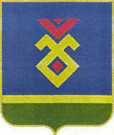 СОВЕТ СЕЛЬСКОГО ПОСЕЛЕНИЯУЛУ-ТЕЛЯКСКИЙ СЕЛЬСОВЕТ   МУНИЦИПАЛЬНОГО РАЙОНА ИГЛИНСКИЙ РАЙОН
РЕСПУБЛИКИ  БАШКОРТОСТАН(УЛУ-ТЕЛЯКСКИЙ СЕЛЬСОВЕТ   ИГЛИНСКОГО РАЙОНАРЕСПУБЛИКИ  БАШКОРТОСТАН